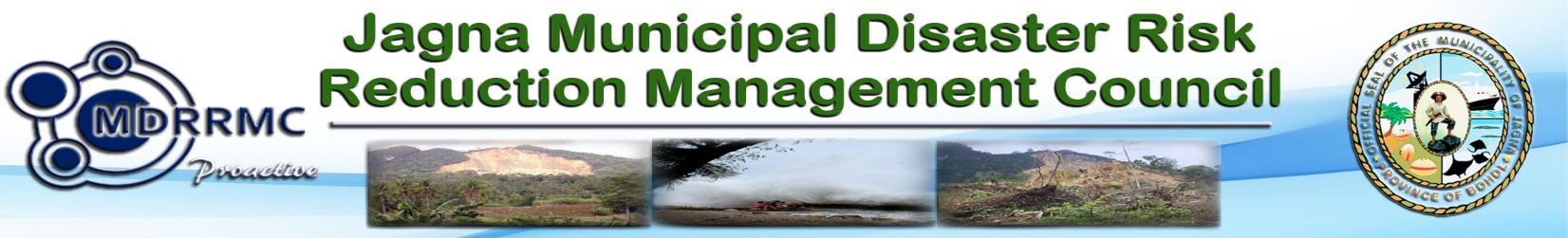 EXCERPT FROM THE MINUTES OF THE MEETING OF THE MUNICIPAL DISASTER RISK REDUCTION MANAGEMENT COUNCIL OF JAGNA, BOHOL HELD ON JANUARY 3, 2012 AT CAPT. GOYO CASENAS HALL MUNICIPALITY OF JAGNA, JAGNA, BOHOL.IN ATTENDANCE:	Hon. Fortunato R. Abrenilla		-	Chairperson, Presiding Officer	Ms. Marcionila A. Reyes		-	Vice Chairperson on Response	Engr. Gerry V. Araneta    		-	Vice Chairperson on Prevention and Mitigation	Engr. Josefina S. Rañoa		-	Vice Chairperson on Rehabilitation	Mr. Vicente Ll. Orias			-	MDRRM OfficerMr. Lito O. Dajalos			-	Vice Chairperson on Preparedness	Ms. Brigida B. Aceron			-	Municipal Budget Officer	Dr. Arnold Dasio M. Cagulada		-	Municipal Health OfficerMs. Delfina A. Ola-a			-	Jagna DepEd District SupervisorPS/Insp Mercidarious Balabat		-	 Jagna PNP ChiefInp. Raul G. Bustaleño			-	Jagna BFP ChiefHon. Cirilo C. Acedo			-	President, Liga ng mga BarangayABSENT:Roel B. Salas				-	NGO Rep.,President, JAMCODA	Dionisio P. Abueva			-	NGO Rep., President Alejawan-Naatang Fishers Association	Engr. Jesus Acedillo			-	NGO Rep. , President Jagna Pastoral CouncilMr. Antioco C. Lloren			-	NGO Rep., President, Jagna Federated PTAMDRRMC RESOLUTION NO. 01-2012	A RESOLUTION REQUESTING THE AUTHORITY OF THE LOCAL CHIEF EXECUTIVE TO EXTEND FINANCIAL ASSISTANCE TO VICTIMS AFFECTED BY TYPHOON “SENDONG” THAT HITS MOSTLY IN AREAS OF CAGAYAN DE ORO CITY, ILIGAN CITY, AND OTHER NEIGHBORING TOWNS IN MINDANAO AND NEGROS ORIENTAL IN VISAYAS CHARGEABLE AGAINST THE MUNICIPAL RISK REDUCTION MANAGEMENT FUND OF THE MUNICIPALITYWHREREAS, pursuant to Section 5 (b.2) of the Implementing Rules and Regulations of RA 8185 An Act Amending Secion 324(d) of RA 7160 a portion of the 5% DRRM Fund may also be authorized to be used by the LGU concerned to provide financial assistance to other LGUs under the state of calamity;WHEREAS, President Benigno S. Aquino III on December 20, 2011 declared a state of national calamity following the devastation brought by tropical storm “Sendong” in some areas in Visayas like Negros Oriental and Mindanao particularly in Cagayan de Oro, Iligan, and other areas hardest hit by “Sendong.”WHEREAS, Provincial Memorandum Circular issued on December 21, 2011 also appeal to extend assistance to typhoon victims particularly in Cagayan De Oro City, Iligan City and Negros Oriental which suffered heavy damages and casualties at the height of Typhoon Sendong;WHEREAS, another  letter of appeal to neighboring LGUs to Help Victims of Typhoon “Sendong” signed by the League of Municipalities of the Philippines signed by its National President;WHEREAS, the MDRRMC has an approved budget in CY 2011 in the amount of Two Hundred Sixty Thousand Pesos (P 260,000.00) appropriated amount as aid to disaster victims while available balance up to this date is amounting One Hundred Eighty Thousand Pesos (P180,000.00);WHEREAS, in a meeting of Municipal Disaster Risk Reduction Management Council in quorum on January 3, 2012 resolved to extend financial assistance to victims of typhoon “Sendong” to the local government unit of Cagayan de Oro, Iligan, Dumaguete, Opol, Misamis Oriental and Valencia City in the total amount of One Hundred Fifty Thousand Pesos (P150,000.00).NOW WHEREFORE, on motion en masse to extend financial assistance to the victims of Typhoon “Sendong”  Be it,RESOLVED, that the total amount of One Hundred Fifty Thousand Pesos (P 150,000.00) be allocated as financial assistance to the above mention LGUs.RESOLVED FURTHER, that copies of this resolution be furnished the 7th Sangguniang Bayan of Jagna, Jagna, Bohol for its final approval.UNANIMOUSLY APPROVED:  January 3, 2012.I HEREBY CERTIFY, that the foregoing resolution was duly approved by the MDRRMC in a meeting held on January 3, 2011.								ENGR. GERRY V. ARANETA								MPDC/MDRRM Officer		   						Head MDRRMC SecretariatAttested:HON. FORTUNATO R. ABRENILLAMunicipal MayorMDRRMC Chairman-Presiding Officer